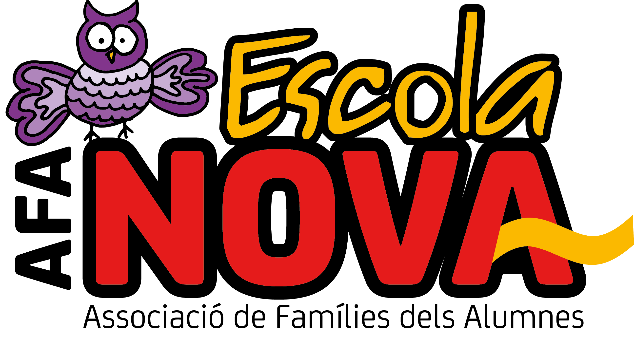 AUTORITZACIÓ SORTIDA AL POLIESPORTIU CERAQUA PER LA REALITZACIÓ EXTRAESCOLARDADES DEL INFANTDADES DEL PARE/MARE/TUTORAutoritzo al meu fill / la meva filla a fer el següent desplaçament per realitzar l’activitat extraescolar esmentada acompanyat del adult responsable de l’activitat extraescolar i amb supervisió-coordinació de la comissió d’extraescolars. ESCOLA NOVA – POLIESPORTIU CERAQUANomés opció per a BÁSKET i KARATE A LA ATENCIÓ Comissió Extraescolars. escola.nova.ampa@gmail.comTelf. 93-684.02.5708758 Cervelló ( Barcelona)En compliment de la Llei Orgànica 15/1999, de Protecció de Dades de Caràcter Personal li vam informar que la seva adreça de correu electrònic, les seves dades personals i d'empresa formen part de la nostra base de dades de pares d'alumnes. Les dades personals que existeixen en el nostre poder no seran compartits amb cap altra empresa aliena al nostre grup. Vostè pot exercitar els drets d'accés, rectificació, cancel·lació i oposició. En compliment de la Llei 34/2002, de Serveis de la Societat de la Informació i el Comerç Electrònic, li volem informar que aquesta adreça de correu electrònic podrà ser utilitzada per a l'enviament d'informació relacionada amb el AMPA Escola Nova de Cervelló. Si no desitja rebre informació o desitja exercitar els seus drets, li preguem ens ho comuniqui via correu electrònic a la següent adreça: escola.nova.ampa@gmail.comNOM I COGNOMS CURSNOM I COGNOMS DNITELÈFONACTIVITAT EXTRAESCOLAR